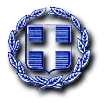 ΒΕΒΑΙΩΣΗ ΕΠΙΣΚΕΨΗΣ ΓΟΝΕΑ ΣΤΟ ΣΧΟΛΕΙΟ Βεβαιώνεται ότι ο / η κ. ............................................................................................... επισκέφθηκε το 1ο Γυμνάσιο Χαλανδρίου στις ..... / .... / 20.....  και ενημερώθηκε για την επίδοση του παιδιού τ.... που είναι μαθητ...... της ..... τάξεως. 						Η ΔΙΕΥΘΥΝΤΡΙΑ ΤΟΥ ΣΧΟΛΕΙΟΥ 